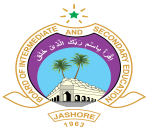 gva¨wgK I D”P gva¨wgK wkÿv †evW©, h‡kviwww.jessoreboard.gov.bde-TC / e-BTC Av‡e`b digeiveiwe`¨vjq cwi`k©Kgva¨wgK I D”P gva¨wgK wkÿv †evW©h‡kviwelq : Aóg/beg/`kg †kÖwYi wkÿv_x©i QvocÎ (BwUwm) cÖ`vb I fwZ©i AbygwZi Av‡e`bRbvewebxZ wb‡e`b †h, Avgvi cyÎ/Kb¨v...................................................................................AÎ †ev‡W©i AvIZvaxb   .......................................................................gva¨wgK we`¨vj‡q Aóg/beg/`kg †kÖwYi GKRb wbqwgZ wkÿv_x©|wb¤œwjwLZ Kvi‡Y Avgvi cyÎ/Kb¨v‡K QvocÎ MÖnYc~e©K......................‡ev‡W©i AvIZvaxb ............................................................................................................gva¨wgK we`¨vj‡q fwZ© Kivi Rb¨ QvocÎ cÖvwßi AbygwZ cÖv_©bv KiwQ| KviYmg~n (we¯ÍvwiZfv‡e wjL‡Z n‡e) : ....................................................................................................................................................................................................................................................................GgZve¯’vq cÖv_©bv †h, Avgvi Av‡e`bcÎwU mnvbyf~wZi mv‡_ we‡ePbv KiZt Dchy©³ Kvi‡Y cyÎ/Kb¨v‡K QvocÎ cÖ`v‡bi AbygwZmn fwZ©”Qz we`¨vj‡q Aóg/beg/`kg †kÖwY‡Z fwZ© Kivi AbygwZ`v‡b gwR© nq|Dch©y³ weeiY mZ¨                                                                                Avcbvi wek¦¯Í.........................................................................           ....................................................................... (QvocÎ cÖ`v‡b”Qz we`¨vj‡qi cÖavb wkÿK/wkwÿKvi ¯^vÿi            (fwZ©”Qz we`¨vj‡qi cÖavb wkÿ‡Ki ¯^vÿi I mxj †gvni) I mxj‡gvni) fwZ© cÖn‡Y”Qz we`¨vj‡qi cÖavb wkÿK ¯^vÿi            we`¨vj‡qi EIIN NO ................‡KvW bs .............. Kivi ci ¯^vÿi Ki‡eb| we`¨vj‡qi  EIIN NO  ….......†KvW bs ...................(GZØ¨ZxZ Ab¨ †Kvb Z_¨ _vK‡j  ¯úófv‡e D‡jøL Ki‡Z n‡e) Aek¨ cvjbxq wb‡`©kvewj1| GB di‡g ewY©Z mKj welq wbwðZ nIqvi ci fwZ© cÖn‡Y”Qz we`¨vj‡qi cÖavb wkÿK cÖ_‡g ¯^vÿi Ki‡eb| Zvici QvocÎ cÖ`v‡b”Qz we`¨vj‡qi cÖavb wkÿK ¯^vÿi Ki‡eb|2| wba©vwiZ wdm 800/- (AvUkZ UvKv gvÎ) UvKv gvÎ| †ev‡W©i Af¨šÍ‡i e`jxi Rb¨ eZ©gvb we`¨vj‡qi gva¨‡g AbjvB‡b Av‡e`b Ges †mvbvjx e¨vs‡Ki Payment Gateway-i gva¨‡g Av‡e`‡bi wdm Rgv †`Iqvi wbqgvewj : # h‡kvi †ev‡W©i I‡qemvBU (www.jessoreboard.gov.bd) wfwRU Kiæb|# evgcv‡ki Our Services ‡_‡K Institute Panel evU‡b wK¬K Kiæb|# cÖwZôv‡bi EIIN I Password w`‡q jMBb Kiæb|# evgcv‡ki †gb¨yevi †_‡K e-TC Application→Create Application ‡gb¨y‡Z wK¬K Kiæb|# Av‡e`b dig c~iY K‡i mvewgU Kiæb| mvewgU Kivi ci Payment evU‡b wK¬K K‡i Av‡e`‡bi wdm Rgv Kiæb|# †mvbvjx e¨vs‡Ki wdm Rgv n‡j Ges fwZ©”Qz we`¨vjq KZ…©K AbjvB‡b GKB c¨v‡bj †_‡K MÖnY Ki‡j (Accept) ¯^qswµqfv‡e BwUwm Av‡e`b Aby‡gv`b n‡q hv‡e| Aby‡gv`‡bi ci GKB c¨v‡bj †_‡K wPwV wcÖ›U Kiv hv‡e|AvšÍt‡evW©  BwUwm (e-BTC) Gi †ÿ‡Î Dc‡i ewY©Z GKB c×wZ AbymiY Ki‡Z n‡e, Z‡e fwZ©”Qz we`¨vjq KZ…©K AbjvB‡b (Accept) Kivi cÖ‡qvRb ‡bB| 3| wewa †gvZv‡eK AwbqwgZ wkÿv_x©‡`i QvocÎ cÖ`v‡bi AbygwZ cÖ`vb Kiv n‡e bv|4| †evW© cwieZ©‡bi †ÿ‡Î Ab¨ †evW© n‡Z AvMZ wkÿv_x©‡`i mswkøó †ev‡W©i AbygwZcÎ, Qvoc‡Îi mZ¨vwqZ d‡UvKwc Av‡e`b c‡Îi mv‡_ ms‡hvRb K‡i fwZ©”Qz we`¨vj‡qi gva¨‡g fwZ©i GK gv‡mi g‡a¨ †evW© †_‡K Aby‡gv`b Kwi‡q wb‡Z n‡e Ges cixÿvi dig c~i‡Yi c~‡e©B wbeÜb KvW© †ev‡W© `vwLj Ki‡Z n‡e| 5| `kg †kÖwYi Qvoc‡Îi Rb¨ beg †kÖwYi evwl©K cixÿvq cv‡VvbœwZi weeiY (‡cÖv‡MÖwmf wi‡cvU©) Av‡e`bc‡Îi m‡½ Aek¨B `vwLj Ki‡Z n‡e|6| JSC Ges `kg †kÖwYi †ÿ‡Î dig wdjAv‡ci c~e© ch©šÍ BwUwm Pjgvb _vK‡e Ges beg †kÖwYi †ÿ‡Î  31 A‡±vei ch©šÍ BwUwm Pjgvb _vK‡e| Kv‡RB D³ mg‡qi ci cÖavb wkÿK‡K Av‡e`bc‡Î mycvwik bv Kivi Rb¨ wb‡`©kµ‡g Aby‡iva Kiv n‡jv|